I San Francisco RMT-42132  - Web: https://viaje.mt/doz4 días y 3 nochesDesde $669 USD | CPL + 299 IMP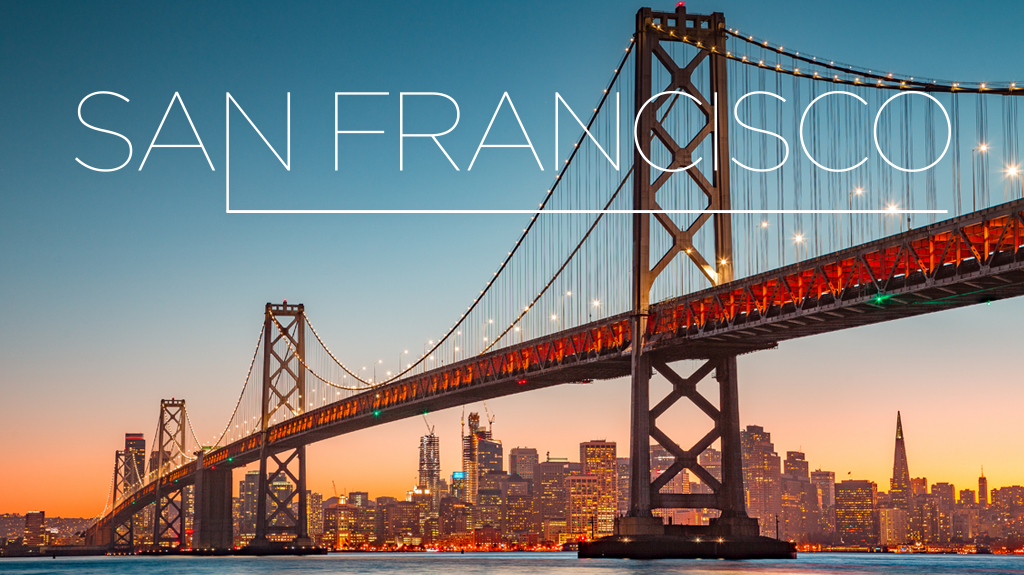 Incluye vuelo conI SALIDAS                    DiariasI PAISESEstados Unidos.I CIUDADESSan Francisco.I ITINERARIODíA 1 MéXICO  -  SAN FRANCISCOPresentarse en el Aeropuerto Internacional de la Ciudad de México, para tomar el vuelo con destino a San Francisco. Llegada y traslado a su hotel. Resto del día Libre.AlojamientoDíA 02-03 SAN FRANCISCODías libres. iexcl;Descubre todo lo que San Francisco tiene para ofrecer con el Go City Explorer Pass!Con este pase, podrás disfrutar de la libertad de explorar la ciudad a tu propio ritmo.Elije 2,3,4 o hasta 5 de las mejores atracciones de San Francisco de la lista que te mostramos a continuación. Consulta suplemento con tu ejecutivo de acuerdo con el número de atracciones que quieras visitar:*Hop-On Hop-Off Big Bus Tour clásico de 1 día*Acuario de la Bahía*Escape de la roca*Academia de Ciencias de California*Madame Tussauds*El Museo de la Familia Walt Disney*Museo de Arte Moderno de San Francisco (SFMOMA)*GoCar Tour de 1 hora*Crucero por la bahía de San Francisco*iexcl;Viaja en los teleféricos de San Francisco con el Muni Pass de 1 día!*Recorrido a pie por Fisherman#39;s Wharf por ExperienceFirst*Tour panorámico en bicicleta por el puente Golden GateNo incluye traslado a las atracciones.Alojamiento.DíA 04 SAN FRANCISCO  -  MéXICOA la hora indicada, traslado al Aeropuerto de San Francisco para tomar el vuelo con destino a la Ciudad de México.I TARIFASIMPUESTOS Y SUPLEMENTOS -  Precios indicados en USD, pagaderos en Moneda Nacional al tipo de cambio del día. -  Los precios cambian constantemente, así que te sugerimos la verificación de estos, y no utilizar este documento como definitivo. -  Consulta suplemento por temporada alta. -  Capacidad máxima 4 personas por habitación entre adultos y menoresI HOTELESPrecios vigentes hasta el 30/09/2024I EL VIAJE INCLUYE  ● Vuelo redondo clase turista México-San Francisco-México  ● 3 noches de alojamiento en hotel seleccionado  ● Traslado Aeropuerto-Hotel-AeropuertoI EL VIAJE NO INCLUYE  ● IMPUESTOS DE $299 USD POR PERSONA  ● Propinas, alimentos, seguro de viaje. Pase de atracciones Go City Explore (sin traslados). El hotel cobrará directamente al pasajero un resort fee por habitación por noche pagaderos en destino (la tarifa dependerá sobre la categoría reservada), Equipaje documentado o asignación de asientos en específico. consulte precios.POLÍTICAS DE CONTRATACIÓN Y CANCELACIÓNhttps://www.megatravel.com.mx/contrato/01-bloqueos-astromundo.pdfPrecios indicados en USD, pagaderos en Moneda Nacional al tipo de cambio del día.Los precios indicados en este sitio web, son de carácter informativo y deben ser confirmados para realizar su reservación ya que están sujetos a modificaciones sin previo aviso.VISAESTADOS UNIDOS DE AMÉRICA:El trámite de la VISA AMERICANA se realiza estrictamente de manera personal.No existe autorización de ninguna índole para la intermediación en la presentación de una solicitud de visa a través de un tercero o con un representante.Esta condición aplica para Mega Travel y en general para cualquier agencia de viajes.Para mayor información acerca del trámite de visa americana puede consultarla directamente en el portal de internet de la Embajada en México de los Estados Unidos de América: https://mx.usembassy.gov/es/visas-es/turismo-y-visitantes/como-solicitar-la-visa/REQUISITOS PARA INGRESAR A ESTADOS UNIDOSPasaporte deberá contar con al menos 6 meses de vigencia posteriores a la fecha de regreso.Visa americana vigentePor disposición oficial de las autoridades estadounidenses ya no necesario presentar el esquema de vacunación completa ni la carta jurada para ingresar al país.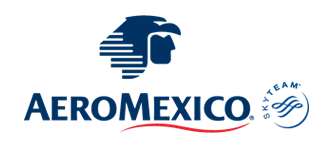 SALIDAS 2024SALIDAS 2024SALIDAS 2024SALIDAS 2024SALIDAS 2024HOTELES PREVISTOSCPLTRIPLEDOBLESGL3 estrellas$ 669$ 759$ 959$ 1,5394 estrellas$ 699$ 809$ 1,019$ 1,6595 estrellas$ 729$ 849$ 1,079$ 1,789Impuestos aéreos 2024$ 299SUPLEMENTO GO CITY EXPLORE PASSSUPLEMENTO GO CITY EXPLORE PASS2 atracciones$ 693 atracciones$ 794 atracciones$ 995 atracciones$ 109HOTELES PREVISTOS O SIMILARESHOTELES PREVISTOS O SIMILARESHOTELES PREVISTOS O SIMILARESHOTELES PREVISTOS O SIMILARESHOTELCIUDADTIPOPAíS3 estrellasSan FranciscoTuristaE.U.4 estrellasSan FranciscoTuristaE.U.5 estrellasSan FranciscoTuristaE.U.ésta es la relación de los hoteles utilizados más frecuentemente en este circuito. Reflejada tan sólo a efectos indicativos, pudiendo ser el pasajero alojado en establecimientos similares o alternativosésta es la relación de los hoteles utilizados más frecuentemente en este circuito. Reflejada tan sólo a efectos indicativos, pudiendo ser el pasajero alojado en establecimientos similares o alternativosésta es la relación de los hoteles utilizados más frecuentemente en este circuito. Reflejada tan sólo a efectos indicativos, pudiendo ser el pasajero alojado en establecimientos similares o alternativosésta es la relación de los hoteles utilizados más frecuentemente en este circuito. Reflejada tan sólo a efectos indicativos, pudiendo ser el pasajero alojado en establecimientos similares o alternativos